ВИРУС ВЕТРЯНКИИСТОЧНИК ЗАРАЖЕНИЯ ВЕТРЯНКОЙ
ВЕТРЯНКА или ветряная оспа- болезнь весьма распространенная. Хотя в названии этой болячки и присутствует страшное слово «оспа», но на деле ветрянка – заболевание не тяжелое, но неприятное.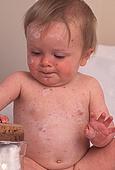 Ветряную оспу, в просторечье просто ветрянку, вызывают вирусы, и передается это инфекционное заболевание воздушно-капельным путем, почти, что ветром переносится. Причем в отличие от гриппа источник заражения ветрянкой известен почти всегда, ведь в детском садике болеют обычно всем дружным коллективом.Вирус ветрянки очень прилипчивый, быстро распространяется в закрытых помещениях. Так что подцепить болячку можно и от соседа по лестничной клетке. Однако порой заразить малыша может и взрослый человек, не имеющий видимых проявлений ветрянки, но страдающий крайне неприятным заболеванием под названием «герпес жостер» ( опоясывающий герпес ).Дело в том, что возбудитель, ветрянки, после перенесенной болезни сохраняется в «заснувшем» состоянии в спинном мозге. В дальнейшем при стрессе, снижении иммунитета и прочих неприятностях вирус просыпается и может вызвать у взрослого очень мучительное заболевание – опоясывающий лишай.В основном такие взрослые заражают беззащитных грудничков, к которым ни одна разумная мама не подпустит детсадовца светрянкой, а вот взрослого с герпесом – пожалуйста.ВЕТРЯНКОЙ БОЛЕЕЮТ ВСЕУзнав, что у вас в садике ветрянка, не переживайте. Лучше уж перенести эту детскую инфекцию в нежном возрасте. Заболевание ветрянкой у подростков и взрослых протекает значительно тяжелее. В дореволюционной России мамы, прослышав, что у соседей дети подхватили ветрянку, напрашивались в гости, зная, что, чем раньше малыш «планово» переболеет, тем лучше.Заболевший ветрянкой малыш заразен 1-2 дня в инкубационном периоде и до 5-го дня с момента появления последних элементов сыпи. От момента заболевания может пройти от недели до трех. Однако чаще всего инкубационный период составляет 2 недели.СЫПЬ- ОСНОВНОЙ СИМПТОМ ВЕТРЯНКИСыпь везде, причем разная, всякая – это основной симптом ветрянки. Высыпает на лице, волосистой части головы, туловище, конечностях. Когда сыпь появляется, у малыша поднимается температура, порой до 38-39 С ( хотя у некоторых детей температура нет вовсе ). Ребенок становится вялым, капризничает, у него ухудшается аппетит. Но все это ненадолго и бывает далеко не всегда!Сыпь появляется вначале в виде бледно-розовых пятен. Затем они превращаются в пузырьки, наполненные прозрачной жидкостью. Пузырьки окружены венчиком покрасневшей кожи. Уже на 2-й день содержимое пузырьков мутнеет, а поверхность сморщивается и покрывается бурыми корочками. Они отпадают спустя только 1-3 недели. На теле малыша могут одновременно присутствовать и пятна, и пузырьки, и корочки.Дело в том, что, по меткому выражению врачей-инфекционистов, элементы подсыпают – появляются многократно в течение 4-5 дней заболевания. Как правило, каждая волна новой сыпи совпадает с ухудшением общего состояния ребенка, больноговетрянкой.КОЖНЫЙ ЗУД- ПРОЯВЛЕНИЕ ВЕТРЯНКИПри ветрянке самая большая проблема и для мамы и для малыша – сильный кожный зуд. Причем чем меньше малыш, тем сложнее ему объяснить, что чесать нельзя! Это чревато инфицированием ранок бактериями, ведь детский организм ослаблен. Если это случится, на коже могут остаться следы на всю жизнь – маленькие рубчики, так называемые оспинки.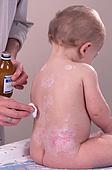 Поэтому проведите с ребенком, больным ветрянкой разъяснительную беседу. В такой ситуации барышни, радеющие о нынешней и будущей красоте, бывают более послушными. С мальчиками сложнее. Но попытаться стоит!ЛЕЧЕНИЕ ВЕТРЯНКИУХОД ЗА БОЛЬНЫМ ВЕТРЯНКОЙНогти ребенка должны быть аккуратно подстрижены. Мало того, что коготки могут оцарапать кожу, так еще траурные полумесяцы под детскими ногтями – настоящий рассадник инфекции. Если ребенок совсем мал, наденьте ему хлопчатобумажные рукавички.Ежедневно меняйте нательное белье. Маечки и рубашечки должны быть только из натуральных материалов, лучше не очень новые. Можно даже выделить малышу свою ночную рубашку или футболку. Изношенная ткань мягкая и не будет беспокоить ребенка.Обратите внимание и на постельные принадлежности. Накрахмаленные простыни оставьте для другого раза – они недостаточно мягки для больного ветрянкой.Постарайтесь, чтобы дома была комфортная температура, не кутайте малыша, пот усиливает зуд.И конечно, самое действенное средство – ваша любовь и всяческие развлечения. Такие отвлекающие мероприятия помогают очень хорошо!Смазывайте пузырьки по выбору слабым раствором перманганата калия ( 1-2% ), водным, спиртовым раствором бриллиантовой зелени ( 1-2% ), раствором фукарцина, раствором риванола ( 0,05% ) или водным раствором метиленового синего ( 1% ). Это поможет подсушить пузырьки.Если у малыша есть высыпания на слизистой оболочке рта, регулярно проводите полоскания слабым раствором фурацилина или мирамистина.Если зуд не стихает, можно, посоветоваться с врачом на предмет назначения ребенку, больному ветрянкой, антигистаминных препаратов.Обратите внимание на питьевой режим малыша при ветрянке. Соки ( лучше разведенные напополам водой ), отвар шиповника, клюквенный морс, чай из черной смородины должны обязательно присутствовать в его меню.Не забывайте и об общеукрепляющих средствах – витаминах. Это поможет справиться с ветрянкой гораздо быстрее.Напоминаем еще раз, что уж лучше переболеть ветрянкой в детстве, так как  у взрослых заболевание протекает значительно сложнее.